Заседание Совещательного органа при контрольно-счетной палате Архангельской области12 ноября 2019 года состоялось заседание Совещательного органа при контрольно-счетной палате Архангельской области под председательством председателя контрольно-счетной палаты Архангельской области А.А. Дементьева.В заседании приняли участие заместитель председателя Архангельского областного Собрания депутатов Чесноков И.А., председатель комитета Архангельского областного Собрания депутатов по вопросам бюджета, финансовой и налоговой политике Моисеев С.В., председатель комитета Архангельского областного Собрания депутатов по промышленности, коммуникациям и инфраструктуре Петросян В.С., заместитель председателя комитета Архангельского областного Собрания депутатов по экономике, предпринимательству и инвестиционной политике Климов Б.В., заместитель председателя комитета Архангельского областного Собрания депутатов по экономике, предпринимательству и инвестиционной политике, директор издательского дома «Имидж-пресс» Липницкий А.С., сотрудники контрольно-счетной палаты Архангельской области.На заседании были рассмотрены результаты контрольных мероприятий:1. О результатах контрольного мероприятия «Совместная с правоохранительными органами проверка соблюдения бюджетного и иного законодательства при расходовании бюджетных средств, направленных ГКУ АО «ГУКС» на реализацию мероприятия «Укрепление правового берега реки Северная Двина в Соломбальском территориальном округе г. Архангельска на участке от ул. Маяковского до ул. Кедрова (I этап, I подэтап; I этап, II подэтап; II этап)», предусмотренного государственной программой Архангельской области «Охрана окружающей среды, воспроизводство и использование природных ресурсов Архангельской области (2014 - 2020 годы)».Докладчик: главный инспектор аппарата КСП АО И.А. Лемнева2. О результатах контрольного мероприятия «Совместная с правоохранительными органами проверка соблюдения бюджетного и иного законодательства при расходовании средств областного бюджета, направленных на реализацию мероприятий государственной программы Архангельской области «Формирование современной городской среды в Архангельской области (2018-2024 годы)».Докладчик: ведущий инспектор аппарата КСП АО Н.В. Нестер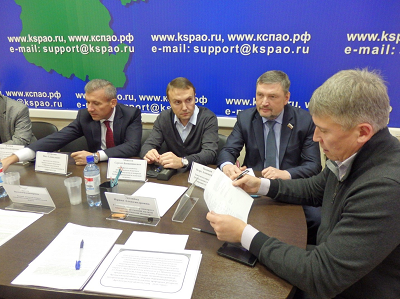 